	 		Bolesławiec, dn. 11.04.2023 r.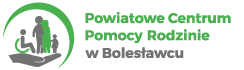 ZAPYTANIE OFERTOWEZAMAWIAJĄCYPowiatowe Centrum Pomocy Rodzinie w Bolesławcu Pl. Marsz. J. Piłsudskiego 259-700 Bolesławiec e-mail: centrum@pcpr.boleslawiec.plINFORMACJE OGÓLNEZapytanie ofertowe nie przekracza równowartości 30 000 euro i zgodnie z art. 4 pkt 8 ustawy z dnia 29 stycznia 2004r. Prawo zamówień publicznych nie podlega jej przepisom.Zapytanie ofertowe podlega przepisom Rozporządzenia Parlamentu Europejskiego i Rady (UE) 2016/679 z dnia 27 kwietnia 2016r. w sprawie ochrony osób fizycznych w związku 
z przetwarzaniem danych osobowych i w sprawie swobodnego przepływu takich danych oraz uchylenia dyrektywy 95/46/WE (Dz. U. UE. L. z 2016r. Nr 119, str. 1) oraz ustawy 
z dnia 10 maja 2018 o ochronie danych osobowych (t.j. Dz. U. z 2019 r. poz.1781).Ilekroć w Zapytaniu ofertowym użyto zwrotu: „Zamawiający” – należy przez to rozumieć Powiatowe Centrum Pomocy Rodzinie w Bolesławcu. Ilekroć w Zapytaniu ofertowym użyto zwrotu: „Wykonawca” – należy przez to rozumieć: osobę fizyczną, osobę prawną albo jednostkę organizacyjną nieposiadająca osobowości prawnej, która ubiega się o udzielenie zamówienia, złożyła ofertę lub zawarła umowę 
w sprawie zamówienia.Każdy Wykonawca może złożyć kilka ofert. Ofertę sporządza się w języku polskim i składa pod rygorem nieważności w formie pisemnej.Treść oferty musi odpowiadać treści Zapytania ofertowego.Złożenie oferty niezgodnej z obowiązującym prawem lub Zapytaniem ofertowym spowoduje odrzucenie oferty.OPIS PRZEDMIOTU ZAMÓWIENIAPrzedmiotem zamówienia jest świadczenie usług asystencji osobistej osoby 
z niepełnosprawnością jako formy ogólnodostępnego wsparcia w wykonywaniu codziennych czynności oraz funkcjonowaniu w życiu społecznym na rzecz dzieci 
z orzeczeniem o niepełnosprawności i/lub osób niepełnosprawnych w stopniu znacznym, umiarkowanym oraz równoważnym w ramach Programu „Asystent osobisty osoby niepełnosprawnej” – edycja 2023.Usługi asystencji osobistej polegają w szczególności na pomocy asystenta w:wykonywaniu czynności dnia codziennego dla osoby z niepełnosprawnością;wyjściu, powrocie lub dojazdach z osobą z niepełnosprawnością w wybrane przez nią miejsca;załatwianiu spraw urzędowych;korzystaniu z dóbr kultury (np. muzeum, teatr, kino, galerie sztuki, wystawy);zaprowadzaniu dzieci z orzeczeniem o niepełnosprawności do placówki oświatowej 
lub przyprowadzaniu ich z niej.Zakres czynności w szczególności dotyczy:wsparcia w czynnościach samoobsługowych, w tym utrzymaniu higieny osobistej 
i czynnościach pielęgnacyjnych:myciu głowy, myciu ciała, kąpieli;czesaniu;goleniu;obcinaniu paznokci rąk i nóg;zmianie pozycji, np. przesiadaniu się z łóżka/krzesła na wózek, ułożeniu się 
w łóżku;zapobieganiu powstaniu odleżyn lub odparzeń;przygotowaniu i spożywaniu posiłków i napojów;słaniu łóżka i zmianie pościeli;wsparcia w prowadzeniu gospodarstwa domowego i wypełnianiu ról społecznych 
(w przypadku samodzielnego zamieszkiwania):sprzątaniu mieszkania, w tym urządzeń codziennego użytku i sanitarnych oraz wynoszeniu śmieci;dokonywaniu bieżących zakupów (towarzyszenie osobie z niepełnosprawnością 
w sklepie – np. informowanie jej o lokalizacji towarów na półkach, podawanie towarów z półek, wkładanie towarów do koszyka/wózka sklepowego, niesienie koszyka (maksymalnie do 5 kg), prowadzenie wózka osoby z niepełnosprawnością lub wózka sklepowego, pomoc przy kasie);myciu okien;utrzymywaniu w czystości i sprawności sprzętu ułatwiającego codzienne funkcjonowanie (np. wózek, balkonik, podnośnik, kule, elektryczna szczoteczka 
do zębów, elektryczna golarka, etc.);praniu i prasowaniu odzieży i pościeli, ewentualnie ich oddawanie i odbiór 
z pralni (w obecności osoby z niepełnosprawnością);podaniu dziecka do karmienia, podniesieniu, przeniesieniu lub przewinięciu go;transporcie dziecka osoby z niepełnosprawnością np. odebraniu ze żłobka, przedszkola, szkoły (wyłącznie w obecności osoby z niepełnosprawnością);wsparcia w przemieszczaniu się poza miejscem zamieszkania:pchanie wózka osoby z niepełnosprawnością;pomoc w pokonywaniu barier architektonicznych (np. schody, krawężniki, otwieranie drzwi);pomoc w orientacji przestrzennej osobom niewidomym i słabowidzącym;pomoc we wsiadaniu do i wysiadaniu z: tramwaju, autobusu, samochodu, pociągu;asystowanie podczas podróży środkami komunikacji publicznej, w tym służącymi do transportu osób z niepełnosprawnością oraz taksówkami;transport uczestnika Programu samochodem osoby z niepełnosprawnością 
lub asystenta;wsparcia w podejmowaniu aktywności życiowej i komunikowaniu się z otoczeniem:wyjście na spacer;asystowanie podczas obecności osoby z niepełnosprawnością w: kinie, teatrze, muzeum, restauracji, miejscu kultu religijnego, kawiarni, wydarzeniu plenerowym, etc.;wsparcie w załatwianiu spraw urzędowych i związanych z poszukiwaniem pracy 
(np. rozmowie z urzędnikiem w wypadku trudności z werbalnym komunikowaniem się, wypełnianiu formularzy);wsparcie w rozmowie z otoczeniem w wypadku trudności z werbalnym komunikowaniem się;notowanie dyktowanych przez klienta treści ręcznie i na komputerze;pomoc w zmianie ubioru i pozycji podczas: wizyt lekarskich, zabiegów rehabilitacyjnych, ćwiczeń fizjoterapeutycznych, pobytu na pływalni;wsparcie w załatwianiu spraw w punktach usługowych (w obecności osoby 
z niepełnosprawnością).Miejsca świadczenia poszczególnych usług będą wskazane po zawarciu umowy 
z Wykonawcą i będą wskazywane na podstawie uzyskanego przez Zamawiającego zgłoszenia od osoby z niepełnosprawnością, przy czym wizyty stanowiące przedmiot zamówienia będą odbywać się w miejscu zamieszkania osoby z niepełnosprawnością 
na terenie powiatu bolesławieckiego. Usługi będą świadczone w wymiarze i zakresie czasowym ustalonym indywidualnie 
dla każdego Beneficjenta Programu.Do czasu realizacji usług asystencji osobistej wlicza się czas oczekiwania/ gotowości 
na świadczenie usług nie dłuższy niż 90 min. Jeżeli czas oczekiwania wynosi więcej niż 
90 min., wówczas usługę dojazdu do wybranego miejsca i powrotu z niego rozlicza się jako dwie odrębne usługi powiększone łącznie o 90 min. trwania.Rodzaj usług uzależniony jest od osobistej sytuacji osoby z niepełnosprawnością, 
z uwzględnieniem stopnia i rodzaju niepełnosprawności. Rodzaj usług dla danej osoby 
z niepełnosprawnością określony jest w zakresie czynności w ramach usług asystenta. Godzina świadczenia usługi asystencji wynosi 60 minut.Możliwa jest sytuacja, w której w danym okresie czasu nie będą świadczone usługi przez Wykonawcę z uwagi na brak zainteresowania osób skorzystaniem z usługi asystencji osobistej.Zapłata wynagrodzenia Wykonawcy będzie następowała w oparciu o liczbę godzin świadczonych usług w ramach wykonywania przedmiotowego zamówienia w danym miesiącu, zgodnie z potwierdzonym harmonogramem wykonania usług, zawartym 
w Karcie realizacji usług asystenta oraz Ewidencji przebiegu pojazdu.TERMIN REALIZACJI ZAMÓWIENIAOd 01.05.2023 r. do 31.12.2023 r.KWALIFIKACJE OSOBY ŚWIADCZĄCEJ USŁUGI ASYSTENCJI OSOBISTEJ OSOBY NIEPEŁNOSPRAWNEJ:Usługi asystencji osobistej mogą świadczyć osoby, niebędące członkami rodziny uczestnika:posiadające dokument potwierdzający uzyskanie kwalifikacji w następujących kierunkach: asystent osoby niepełnosprawnej, opiekun osoby starszej, opiekun medyczny, pedagog, psycholog, terapeuta zajęciowy, pielęgniarka, fizjoterapeuta lubposiadające co najmniej 6-miesięczne, udokumentowane doświadczenie w udzielaniu bezpośredniej pomocy osobom niepełnosprawnym np. doświadczenie zawodowe, udzielanie wsparcia osobom z  niepełnosprawnością w formie wolontariatu lubwskazane przez uczestnika lub jego opiekuna prawnego, które nie są członkami rodziny osoby z niepełnosprawnością, pod warunkiem, że osoba wskazana spełnia przynajmniej jeden z warunków, o których mowa w pkt 1 lub 2.WYMAGANA DOKUMENTACJA:Oferta cenowa za wykonanie jednej godziny usług asystencji osobistej;Dokumenty potwierdzające wykształcenie;Inne dodatkowe dokumenty potwierdzające posiadane kwalifikacje i umiejętności;Dokumenty potwierdzające ukończone szkolenia, kursy oraz potwierdzające staż 
i doświadczenie w udzielaniu bezpośredniej pomocy, opieki, wsparcia osobom 
z niepełnosprawnością. Życiorys (CV);Posiadane referencje z dotychczasowych miejsc pracy;Oświadczenie o pełnej zdolności do czynności prawnych i korzystaniu w pełni z praw publicznych;Oświadczenie o niekaralności za przestępstwa popełnione umyślnie;Oświadczenie o wyrażeniu zgody na przetwarzanie danych osobowych zgodnie 
z Rozporządzeniem Parlamentu Europejskiego i Rady (UE) 2016/679 z dnia 27 kwietnia 2016r. w sprawie ochrony osób fizycznych w związku z przetwarzaniem danych osobowych i w sprawie swobodnego przepływu takich danych oraz uchylenia dyrektywy 95/46/WE (Dz. U. UE. L. z 2016r. Nr 119, str. 1)W przypadku składania oferty w siedzibie zamawiającego lub pocztą – na kopercie należy umieścić napis: „Oferta na świadczenie usług asystencji osobistej osoby niepełnosprawnej”.SPOSÓB PRZYGOTOWANIA OFERTY:Oferta powinna być sporządzona na formularzu ofertowym, którego wzór stanowi załącznik nr 1 do niniejszego zapytania ofertowego.Zaoferowana cena jednostkowa musi być wyrażona jako cena brutto w polskich złotych. Ceny należy podać w pełnych złotych.Rozliczenia między Zamawiającym a Wykonawcą będą prowadzone na podstawie rachunku wystawionego przez Wykonawcę. Rozliczenie nastąpi w oparciu o faktycznie zrealizowany i sprawdzony zakres przedmiotu zamówienia na podstawie zaoferowanej ceny oraz Karty realizacji usług asystenta i Ewidencji przebiegu pojazdu.Godzina usługi jest godziną zegarową liczoną jako faktycznie przepracowany czas na rzecz osoby niepełnosprawnej wraz z czasem dojazdu lub dojścia do jego miejsca zamieszkania, tj. czasem oczekiwania/gotowości na świadczenie usług nie dłuższym niż 90 min. Jeżeli czas oczekiwania wynosi więcej niż 90 min., wówczas usługę dojazdu do wybranego miejsca i powrotu z niego rozlicza się jako dwie odrębne usługi powiększone łącznie 
o 90 min. trwania.SPOSÓB I TERMIN ZŁOŻENIA OFERTYOferta musi spełniać wszystkie wymagania określone w niniejszym zapytaniu ofertowym.Oferta powinna być przesłana za pośrednictwem poczty elektronicznej na adres: centrum@pcpr.boleslawiec.pl, pocztą na adres siedziby PCPR w Bolesławcu lub też dostarczona osobiście w siedzibie PCPR w Bolesławcu do dnia 21.04.2023 r. Decyduje data wpływu do siedziby PCPR w Bolesławcu. Oferty złożone po terminie nie będą rozpatrywane i nie będą zwracane do kierującego ofertę.KRYTERIA WYBORU OFERTYCena brutto jednej godziny zegarowej świadczenia usług asystencji osobistej – 50%.Kwalifikacje oraz doświadczenie zawodowe oferenta – 50%.OCENA OFERTOcena ofert zostanie dokonana po ich otrzymaniu od oferentów, a wyniki i wybór najkorzystniejszej oferty zostaną ogłoszone na stronie internetowej PCPR w Bolesławcu.Oceny złożonych ofert dokona komisja rekrutacyjna powołana przez Dyrektora PCPR 
w Bolesławcu.W toku badania i oceny ofert Zamawiający może żądać od Wykonawców wyjaśnień dotyczących treści złożonych ofert.Od rozstrzygnięcia niniejszego zapytania ofertowego (wyboru oferty) nie przysługuje odwołanie.KONTAKT W SPRAWIE ZAPYTANIA OFERTOWEGOWszelkie pytania w sprawie niniejszego zapytania należy kierować na adres email: centrum@pcpr.boleslawiec.pl lub pod nr tel. 75 612 17 81. ZAŁĄCZNIKIWzór formularza ofertowego.Załącznik nr 1 do Zapytania ofertowego………………………………….Imię, nazwisko, adres oferenta Powiatowe Centrum Pomocy Rodzinie w Bolesławcu Pl. Marsz. J. Piłsudskiego 2
59-700 Bolesławiec OFERTA -ŚWIADCZENIE USŁUG ASYSTENCJI OSOBISTEJ 
OSOBY NIEPEŁNOSPRAWNEJOdpowiadając na zapytanie ofertowe z dnia ………… dotyczące świadczenia usług asystencji osobistej osoby niepełnosprawnej składam ofertęnastępującej treści:Oferuję wykonanie zamówienia na świadczenie usług asystencji osobistej osoby niepełnosprawnej za cenę brutto ................ zł (słownie: ........................................................) za jedną godzinę świadczonych usług.Imię, nazwisko, adres Wykonawcy..................................................................................................................................................................................................................................................................NIP: .............................................Oświadczam, że w razie wybrania mojej oferty zobowiązuję się do realizacji zamówienia na warunkach określonych w zapytaniu ofertowym, w miejscu i terminie określonym przez Zamawiającego.Prowadzę / nie prowadzę* pozarolniczej działalności gospodarczej i podlegam / nie podlegam* ubezpieczeniu społecznemu.Załączniki:Dokumenty potwierdzające wykształcenie:..................................................................................................................................................................................................................................................................Inne dodatkowe dokumenty potwierdzające posiadane kwalifikacje i umiejętności:................................................................................................................................................................................................................................................................Dokumenty potwierdzające ukończone szkolenia, kursy oraz potwierdzające staż 
i doświadczenie zawodowe:...............................................................................................................................................................................................................................................................Życiorys (CV)Posiadane referencje z dotychczasowych miejsc pracy.Oświadczenie o pełnej zdolności do czynności prawnych i korzystaniu w pełni z praw publicznych.Oświadczenie o wyrażeniu zgody na przetwarzanie danych osobowych zgodnie 
z Rozporządzeniem Parlamentu Europejskiego i Rady (UE) 2016/679 z dnia 27 kwietnia 2016r. w sprawie ochrony osób fizycznych w związku z przetwarzaniem danych osobowych i w sprawie swobodnego przepływu takich danych oraz uchylenia dyrektywy 95/46/WE(Dz. U. UE. L. z 2016r. Nr 119, str. 1).............................................. 			.................................................miejscowość, data 				podpis oferenta* niewłaściwe skreślić